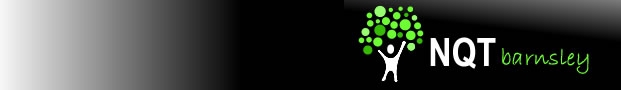 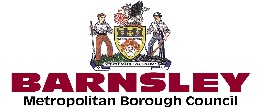 Please return FULLY COMPLETED form to:Karen Hartshorne: Schools Workforce Development PO Box 634, S70 9GG. Tel: 01226 773504 Email: karenhartshorne@barnsley.gov.uk PLEASE NOTE: We cannot process this form until we have all the relevant information.  Incomplete forms may be returned and therefore result in a delay in the registration process.On receipt of the registration form the Service Level Agreement will be activated. A copy of this can be found on the Schools Workforce Website at:www.barnsley.gov.uk/schoolsworkforce Signed (Head teacher/Principal):  ________________________ Date:   ______________School/Academy: School/Academy: DfE School/Institution No.Employee InformationFull Name of NQTMr / Mrs /  Ms / MissMr / Mrs /  Ms / MissDate of Birth:NQT Home Address Telephone Number:Email address of NQT:TRN (Teacher Reference Number) if not available at time of registration please email above on receipt:National Insurance Number:Starting date: i.e. Date Induction post commencesAge Ranges Taught: 
(please tick ) Primary – please indicate what Year Group(s) is being taught:KS3KS4KS5Main Subject Specialism (Secondary only):Name of School Induction Tutor:QTS:  Yes/No*       QTLS:   Yes/No** Delete as appropriateSchool Induction Tutor email:Contract Details:(please tick )Employed on supply basis   YES/NOEmployed through a SupplyAgency                                    YES/NOContract Details:(please tick )Employed on supply basis   YES/NOEmployed through a SupplyAgency                                    YES/NOTEMPORARY:(please specifylength of time) TEMPORARY:(please specifylength of time) Contract Details:(please tick )Employed on supply basis   YES/NOEmployed through a SupplyAgency                                    YES/NOFULL TIME:PART TIME:  (please specify proportion of week)Has the NQT completed any period(s) of  elsewhere before gaining employment within your school? (please tick )Yes                                         NoIf YES, please forward copies of assessment forms and confirm start/end dates and number of terms completedInitial Teacher Training Institution AttendedDate of Obtaining Qualified Teacher Status:This information must be obtained from the QTS certificate. It is the responsibility of the school to ensure that the QTS certificate has been seen. Induction cannot begin until QTS has been awarded.Date of Obtaining Qualified Teacher Status:This information must be obtained from the QTS certificate. It is the responsibility of the school to ensure that the QTS certificate has been seen. Induction cannot begin until QTS has been awarded.Have you applied for a CRB check for your NQT? Yes /NoHave you applied for a CRB check for your NQT? Yes /NoHave you applied for a CRB check for your NQT? Yes /No